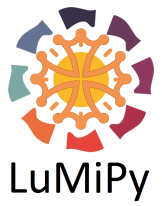 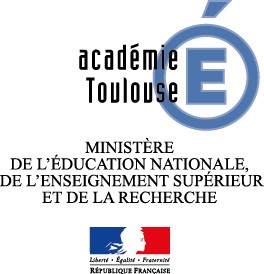 www.lumipy.fr																					Bulletin d’inscription à retourner pour le 1er MAI 2015 à :Renaud Mathevet, maître de conférences et vice-président de Lumipy : association.lumipy@gmail.comKarine Ramon, professeur chargée de mission Daac pour "des couleurs dans le spectre" : karine.ramon@ac-toulouse.frEtablissement (Nom et adresse) : ………………………………………………………………….....……………………………………………………………………………………………………………..Niveau de la classe : ……………………………………………………………………………….. …..Effectif estimé de la classe : …………………………………………………………………………….Nom et adresse électronique du professeur référent : …………………………………………………………………………………………………………….. Autres disciplines concernées : ………………………………………………………………………….Descriptif du projet  (le contenu définitif sera demandé après attribution du domaine spectral) :………………..................................................................................................................................…………………………………………………….………………………………………………………………………………………………………………………………………………………………………….……………………………………………………………………………………………………………….……………………………………………………………………………………………………………….……………………………………………………………………………………………………………….……………………………………………………………………………………………………………….            Avis du  chef d’Etablissement : …………………………………………………………………